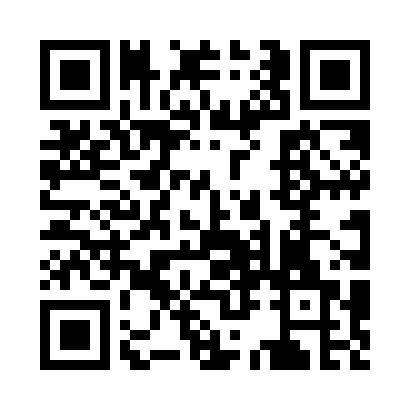 Prayer times for Wilder, Minnesota, USAMon 1 Jul 2024 - Wed 31 Jul 2024High Latitude Method: Angle Based RulePrayer Calculation Method: Islamic Society of North AmericaAsar Calculation Method: ShafiPrayer times provided by https://www.salahtimes.comDateDayFajrSunriseDhuhrAsrMaghribIsha1Mon3:535:431:255:319:0710:562Tue3:545:431:255:319:0610:563Wed3:555:441:255:319:0610:554Thu3:565:451:255:319:0610:555Fri3:575:451:265:319:0610:546Sat3:585:461:265:319:0510:537Sun3:595:471:265:319:0510:538Mon4:005:471:265:319:0410:529Tue4:015:481:265:319:0410:5110Wed4:025:491:265:319:0310:5011Thu4:035:501:265:319:0310:4912Fri4:055:511:275:319:0210:4813Sat4:065:511:275:319:0210:4714Sun4:075:521:275:319:0110:4615Mon4:085:531:275:319:0010:4516Tue4:105:541:275:318:5910:4317Wed4:115:551:275:318:5910:4218Thu4:135:561:275:318:5810:4119Fri4:145:571:275:308:5710:3920Sat4:165:581:275:308:5610:3821Sun4:175:591:275:308:5510:3722Mon4:196:001:275:308:5410:3523Tue4:206:011:275:298:5310:3424Wed4:226:021:275:298:5210:3225Thu4:236:031:275:298:5110:3126Fri4:256:041:275:288:5010:2927Sat4:266:051:275:288:4910:2828Sun4:286:061:275:288:4810:2629Mon4:296:071:275:278:4710:2430Tue4:316:081:275:278:4610:2331Wed4:326:091:275:268:4510:21